高先和同志先进事迹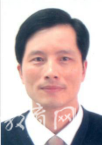 高先和，男，汉族， 1968年10月出生，中共党员，合肥学院先进制造工程学院实验中心主任，教授，硕士研究生导师。全国万名优秀创新创业导师、安徽省优秀共产党员。曾获合肥市五一劳动奖章、合肥市专业技术拔尖人才等荣誉和奖励。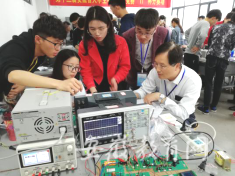 一个教师点亮一所学校。30年间，他犹如一块磐石扎根高校创新创业教育一线，用心教书、用情育人、用爱坚守，为莘莘学子求学之路、成长之旅撑起一片蓝天，在中国应用型高等教育的实践教学改革中留下了坚实的脚印。—— 题记矢志不渝  将梦想扎根创新创业“全年无休”是高先和的工作常态。当年，合肥学院电子创新实验室初建，他总是陪伴指导学生到深夜，有时工作太晚，就干脆在办公室里打地铺睡。第二天早上，同学们依旧能看到他神采奕奕地站在讲台上。“高老师每天都是第一个到实验室，他跟我们一样吃住在学校，进行数据采集、分析，工作上严格要求、生活上体贴入微。” 高先和带的第一届（2004年）创新创业团队成员江阔善，现已担任厦门知名企业技术主管，至今还常常想起和高老师一起熬夜设计作品的场景。正是高先和的鼓励与支持，让这位曾经的“留级生”重拾了自信，改变了命运。高先和的兢兢业业与永不言弃，点燃莘莘学子“创新”之火。他的学生多次在国际国内竞赛舞台上争金夺银，多年来，在高先和悉心指导下，近千名学生参加各类竞赛斩获大奖：“西门子杯”中国智能制造挑战赛全国总决赛特等奖、全国大学生电子设计竞赛一等奖、“挑战杯”全国大学生课外学术科技作品竞赛全国奖，“互联网+”大学生创新创业大赛总决赛国家奖……他的学生进入社会后，在工作岗位上勇挑重担，施展才华。1997届毕业生吴波赴德国留学后加盟瑞典Wheelys公司，在研发设计智能咖啡车过程中，碰到了电控系统难题，于是向“中国恩师”高先和求助。让吴波意想不到的是，高先和带着5个学生仅用了3个月就完成了Moby电控系统。Moby电控系统的发布得到麻省理工校刊等国际媒体以及沃尔玛的关注，这套智能咖啡车能源管理系统“漂洋过海”销往70多个国家和地区。“离退休还剩下的7年多时间，我想带着学生把创新走到底。” 高先和说，“这辈子最想看见的就是带出来的学生能得到社会认可，为人师者，莫过如此。” 以校为家  用师爱照亮孩子前进的路学生并非教师讲台前的匆匆过客，而应是教师精神生命的延续。高先和常说，天然的师爱始终是我坚守初心、不断解决问题的核心力量。教师的作用就是教学生怎样着笔、起笔、落笔、写好字、做好人。高先和几乎给教过的所有学生都留下手机号码：“学习有困难，心里难受，无人诉说，都可以找我，24 小时开机。”他的豁达、随和、平易近人，他的责任心、谦虚心和爱心，让高先和收获了更多学生的爱戴与信赖，成为最受欢迎的“我心目中的好老师”， 当学生遇到研究瓶颈、生活挫折时，总是会给他发信息：“高老师，您再来鼓励鼓励我吧！”高先和的言传身教、无私付出在很多人看来有些近似于“痴”，他总是能以一种谦和温润的姿态对待每一位学生与青年教师，给人以如沐春风般的感受。2013级的石响同学至今还记得，全国大学生电子设计竞赛的决赛在暑假，高老师就像对待自己的孩子的作品一样不厌其烦，顶着高温，上高爬低，在现场细心查找问题，“每次参加比赛提交的方案或者实验报告，高老师总会提前逐字逐句的仔细斟酌。在上海华东区比赛中，帮我们修改汇报PPT到凌晨三点。”“培养学生在实践操作过程中善于利用工程专业知识解决复杂实际工程问题的思维和意识。” 2013自动化卓越班学生汪程的“专业创业”之路，总是能看见高先和“鼎力支持”，从最初的“硬币分拣系统”到“无人便利店”，再到“多组分红外气体分析仪”，现任安徽中普智能科技有限公司创始人的汪程感言，一路走来，高老师就像父亲一样，在项目管理、项目研发以及发展规划等方面给予了全方位指导，如今企业遇到发展问题，自己还是“旧习难改”地总联系高老师。金牌专家  助力“产教融合”创新之路科研和教学是高校教师的“两条腿”，只有均衡发展才会走得稳、走得远。2012年以来，高先和主动对接“中国制造”国家战略，以合肥学院智能感知技术研究所为抓手，为“创新科技人才培养模式”开“良方”、为“服务区域经济社会”理念供“钥匙”，在产学研合作中，交出一份产教融合的高质量答卷。为了实现教育链、人才链与创新链、产业链相互衔接，高先和从起而行之的行动者到攻坚克难的奋斗者，先后主持了“安徽省现代电子控制与检测应用技术协同创新中心”（2016年）、“安徽省虚拟现实与增强现实（VR和AR）及应用工程实验室”（2017年），深化校际、校所、校地、校企合作，形成了一支知识结构合理、科研分工明确、发展潜力深厚的应用型科研团队。作为中心负责人，高先和联合相关行业企业，结合安徽省智能制造领域重大战略需求及中德智能制造国际创新园建设规划，开展了现代电子控制、智能感知及数据挖掘、虚拟现实与增强现实技术等关键技术的协同创新工作，为产教融合培养应用型人才奠定了坚实的基础。高先和带领科研团队主持并参与了多项国家自然科学基金，在基础研究和基础应用研究、高新技术及其产业化等方面，通过攻坚克难、团队协作，增强自主创新能力，形成有特色的学科研究方向。同时与中国科学院合肥物质科学研究院、Wheelys CAF（瑞典）、深圳市讯方通信技术有限公司、合肥杜威智能科技股份有限公司、合肥金诺数码科技股份有限公司、合肥宏晶微电子科技股份有限公司等十余家单位协同创新，开展产业化应用研发项目20余项。其中，协同研发的微压差控制系统在行业领域得到了广泛应用，多组分红外气体分析仪成功替代了国外同类产品，无人便利店的发布得到麻省理工校刊等国际国内媒体以及沃尔玛等企业的关注，智能咖啡售卖车能源管理系统符合国际标准并销往70多个国家和地区，为地方经济发展做出了贡献，取得良好的经济效益和社会效益。从教30年，高先和始终捧着一颗赤子之心，着眼学生全面、个性、终身发展，探索应用型高等教育的实践育人新模式，推动科技创新人才培养，加强高校产学研用深度融合。用理想信念、道德情操、扎实学识、仁爱之心筑起了学生的梦想，真正成为了学生锤炼品格的引路人、学习知识的引路人、创新思维的引路人、奉献祖国的引路人。多年来，高先和用心呵护着每一个学生的梦想，平均每年指导学生60余人，培育创新创业项目30项，孵化在校大学生创业企业4个，指导学生在各种专业大赛中累获国奖12项，省奖66项。